Ponudbeni predračunPonudbeni predračun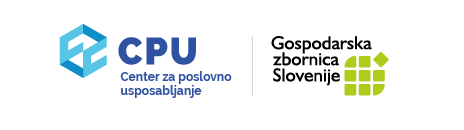 Center za poslovno usposabljanjeKardeljeva ploščad 27a1000 LjubljanaID za DDV: SI 688 27 075Matična številka: 508 3443Predmet: Delavnica Gradbene kalkulacije, FEBRUAR 2023Delavnica Gradbene kalkulacije, FEBRUAR 2023Redna cena delavnice za 1 osebo:190,00 EUR + 22 % DDV (skupaj 231,80 EUR).Rok plačila: 22. 02. 2023190,00 EUR + 22 % DDV (skupaj 231,80 EUR).Rok plačila: 22. 02. 2023Cena delavnice za 1 osebo v primeru 2 ali več prijavljenih oseb iz iste organizacije 
(- 5 %):180,50 EUR + 22 % DDV (skupaj 220,21 EUR).Rok plačila: 22. 02. 2024180,50 EUR + 22 % DDV (skupaj 220,21 EUR).Rok plačila: 22. 02. 2024Cena delavnice za zgodnje prijave za 1 osebo (prijava in plačilo do 25. 01. 2023 - 10 %)171,00 EUR + 22 % DDV (skupaj 208,62 EUR).Rok plačila: 25. 01. 2023171,00 EUR + 22 % DDV (skupaj 208,62 EUR).Rok plačila: 25. 01. 2023Priročnik Gradbene kalkulacijePriročnik je v fazi prenove, zbiramo prednaročila na cpu@pu.siPriročnik je v fazi prenove, zbiramo prednaročila na cpu@pu.siProsimo, da ustrezen znesek nakažite na: TRR: 02011-0014816764                   Banka: Nova Ljubljanska banka d. d.IBAN: SI56 0201 1001 4816 764       SWIFT: LJBASI2XProsimo, da ustrezen znesek nakažite na: TRR: 02011-0014816764                   Banka: Nova Ljubljanska banka d. d.IBAN: SI56 0201 1001 4816 764       SWIFT: LJBASI2XProsimo, da ustrezen znesek nakažite na: TRR: 02011-0014816764                   Banka: Nova Ljubljanska banka d. d.IBAN: SI56 0201 1001 4816 764       SWIFT: LJBASI2XPri plačilu navedite sklic:       4019-7308       4019-7308Kotizacija vključujeudeležbo, učno gradivo in potrdilo o udeležbi, priročnik Gradbene kalkulacije ni vključen v kotizacijo.udeležbo, učno gradivo in potrdilo o udeležbi, priročnik Gradbene kalkulacije ni vključen v kotizacijo.